Cyflogadwyedd Pen-y-bont ar OgwrCyfres AgoriadolRoedd y cyfathrebu’n fendigedig, a hynny bob dydd, gan godi’r holl straen bron oddi ar ein hysgwyddau.                    Maen nhw wir yn helpu i gefnogi cwsmeriaid yn ôl i’r gwaith a rhoi llwybr gyrfa newydd hefyd. Nhw sydd wedi fy rhoi ar ben ffordd, sef gwneud Dyfarniad Arweinwyr FAW.Rwy’n credu ei bod wir yn gallu’ch helpu i drafod beth rydych chi eisiau ei wneud.Erbyn hyn, mae’n lle sy’n croesawu unrhyw un dros 16 oed.Am fod yr holl bethau gwahanol o dan un faner, gallai fod yn siop un stop i bobl.  Roedd yn anhygoel, oedd ... roedd y siwrnai wedi dechrau. - -----------------------------------------------------------------------------------------------------------------Sam Jackson1Roeddwn wedi cyrraedd pen fy nhennyn a dweud y gwir. Roeddwn i’n blymwr cymwysedig ers 2011 // yn hunangyflogedig, yn ennill arian da, roedd gan fy ngwraig ei salon ei hun // ac yna yn 2015 oherwydd fy epilepsi // fe fwriais i’r wal, a chefais ryw bedwar deg o drawiadau mewn 24 awr. Graffeg ar y sgrin: Sam Jackson – Cyfranogwr yn y RhaglenIan Thomas 1Graffeg ar y sgrin: Ian Thomas – Cyfranogwr yn y Rhaglen Roeddwn yn gweithio i gwmni o’r enw ‘Northern Aerospace’ am ddwy flynedd // a chollais fy  swydd. Sam Jackson 2Doeddwn i ddim yn gallu mynd i’r gwaith // doedd y cymwysterau’n golygu dim yn y pen draw. 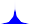 Roedd rhaid i fy ngwraig gau’r salon er mwyn gofalu amdana i // a doeddwn i ddim yn gwybod ble i droi. Ian Thomas 2Es i i ffair swyddi yng Ngholeg Pencoed a gweld bod Cyflogadwyedd Pen-y-bont ar Ogwr // yn rhoi cyfleoedd i hyfforddi a datblygu’ch gyrfa // Llenwais y ffurflenni a chefais alwad ffôn bythefnos wedyn.                                   Sam Jackson 3Fe gefais alwad ffôn un dydd gan Bill, a gwahoddiad i fynd i mewn // Doeddwn i ddim yn meddwl y byddai’n arwain at rywbeth // dim ond meddwl ‘cyfarfod arall... i mewn â fi... dangos fy wyneb...’// Dyma ni’n dechrau siarad a chyffwrdd â phwnc chwaraeon // pwy fyddem ni’n ei gefnogi ac ati // Dim dyn pêl-droed yw Bill mewn gwirionedd ond fe ddechreuwyd y sgwrs // am y mathau o gyrsiau sydd ar gael mewn pêl-droed a chwaraeon // A dyna fi ar ben ffordd ar gyfer ‘Dyfarniad Arweinwyr FAW’ // a dyma bethau’n dechrau digwydd o ddifrif // Roedd yn anhygoel.                                                  Ian Thomas 3Dw i wedi gwneud fy nhrwydded Dosbarth 2 i yrru cerbydau nwyddau trwm, a newydd gwblhau hwnnw // Hefyd fe weithiais gyda nhw ar y dechrau i gael Cerdyn Gweithio CSCS. Sam Jackson 4Dechreuais wneud ‘Tystysgrif C’, gorffen honno ac yna gwneud cais am ‘Dystysgrif B’ // a tra oeddwn yn ymgeisio i wneud honno, cefais le ar Raglen Canfod Hyfforddwyr Abertawe.Ian Thomas 4Fe lwyddais i weithio ar ambell safle wrth wneud y cwrs a’r prosiect // felly roeddwn yn elwa arno ar y pryd hefyd achos doedd gen i mo’r // arian i wneud y cyfan fy hun ac, yn amlwg, dyw hi ddim yn rhad gwneud trwydded Dosbarth 2. Sam Jackson 5Yn anffodus, daeth y rhaglen i ben felly anfonais e-bost // i’r clwb i weld beth oedd beth // a chefais e-bost a galwad ffôn yn ôl gan Jamie Thomas, y Pennaeth Datblygu yn Abertawe // a gofynnodd imi ddod am gyfweliad // Bu’n rhaid imi lunio cynllun sesiwn 90 munud // a’i gyflwyno yn y cyfweliad, felly dyna a wnes i // Bu’n rhaid imi eistedd gyda’r Pennaeth Datblygu, ei reolwr o’r Academi // a gŵr arall sef Rheolwr Datblygu’r Gorllewin // felly eisteddais gyda nhw ac egluro’r sesiwn // Dw i’n credu y gwnes i argraff dda; // fe ddywedon nhw y bydden nhw’n rhoi gwybod ymhen pythefnos// ac ymhen hanner awr, pan oeddwn ar y trên, cefais alwad ffôn // a chynigiwyd y swydd imi yn y fan a’r lle. Graffeg ar y sgrin: “Diolch bawb – bu’n brofiad gwych. Mae BiW2 wedi gwneud gwahaniaeth i’m bywyd i. Dim ond i Tesco yr awn bob wythnos i siopa; nawr mae gen i ffrindiau.”Yvonne Wintle, CefnGlasGraffeg ar y sgrin: Troedio’r tân! Un o’r digwyddiadau lawer a gynhelir drwy Weithdai Hyfforddiant Ein Clwb. Mae’r gweithdai hyn yn helpu’r cyfranogwyr i gyfathrebu’n well a bod yn fwy hyderus.------------------------------------------------------------------------------------------------------------------------Graffeg ar y sgrin: Gweithio gyda recriwtio  Graffeg ar y sgrin: Bu Cyflogadwyedd Pen-y-bont ar Ogwr yn cydweithio’n llwyddiannus ag Adecco Recruitment sy’n gosod ymgeiswyr yn y gweithle yn Amazon UK.Graffeg ar y sgrin: Jessica Pitt-Nash – Rheolwr Recriwtio, Adecco RecruitmentJessica Pitt-Nash 1Roedd cyfathrebu’n allweddol felly bob wythnos gan Amazon byddem yn cael manylion  // ein harchebion felly byddan nhw’n dweud wrthym faint o bobl fydd eu hangen arnyn nhw // a ninnau wedyn yn ystyried pwy fyddai ei angen arnynt yn ystod y bythefnos nesaf // ac yna dod atoch chi, i gydweithio. Byddem yn siarad bron bob dydd // o ran y lleoliadau a fyddai gennym i ddod // a sut olwg fyddai ar y sifftiau. // Hefyd, byddem yn trefnu’r digwyddiadau yn eich safleoedd // yn cofrestru’r ymgeiswyr ac yn eu paratoi // at adeg cadarnhau’r sifftiau // Fe drefnoch chi’r cludiant i ni, ac roedd hynny’n wych // cafodd y llwybrau eu trefnu ac roeddent yn barod ar ein cyfer. // Fe roesom i mewn 44 o ymgeiswyr wrthoch chi, sy’n nifer dda iawn // Roedd hynny’n ffigurau dwbl o ran y ganran o’r nifer // a roesom i mewn drwy’r cyfnod brig, fis Medi i fis Rhagfyr, sy’n ein helpu i ragori ar ein cyfradd lenwi // felly, mewn gwirionedd, fe lenwon ni 107% o’n harchebion // ac rwy’n siŵr na fyddem wedi gallu gwneud hynny heboch chi. Roedd y cyfathrebu’n fendigedig, a hynny bob dydd, // gan godi’r holl straen bron oddi ar ein hysgwyddau // Ar ôl inni gofrestru’r ymgeiswyr hynny a phenderfynu eu bod yn addas i’r swyddi ac yn barod amdanynt // byddem yn rhoi gwybod ichi am y patrymau sifft ac yna’r cyfan oedd i’w wneud oedd cyfathrebu // o ran trefnu’r cludiant a chwblhau’r galwadau cadarnhau // ac roedd hynny’n gymaint o help // A dweud y gwir, mae’r cludiant wedi gwneud gwahaniaeth aruthrol // heb y cludiant, ni fyddem wedi gallu rhoi i mewn // gymaint ag y buom yn gallu eu rhoi i mewn. // Y newyddion da yw bod gennym bump o’ch pobl chi o hyd ar y cludiant heddiw // sy’n dda iawn o ystyried bod llawer o’n hymgeiswyr mwy lleol // eisoes wedi gadael am eu bod yn lleihau’r gweithlu // ond roedden nhw mor dda maen nhw wedi dewis eu cadw // felly mae honno’n stori gadarnhaol iawn.       Graffeg ar y sgrin: “Rwy’n teimlo’n fwy hyderus yn cyfathrebu â mwy o bobl ac mae wedi rhoi’r hyder imi gyrraedd fy nod.”             Karen Jones, PorthcawlGraffeg ar y sgrin: “Rydych wedi bod yn help mawr, yn fy helpu i fagu hyder a dod o hyd i waith. Rwy’n credu bod y rhaglen yn dda am ei bod yn helpu pobl sydd heb syniad sut mae canfod gwaith i ganfod cyrsiau i gael gwaith yn y pen draw.”Jamie Lewis - Caerau                    Graffeg ar y sgrin: Gweithio gyda Thîm Cyflogwyr a Phartneriaeth yr Adran Gwaith a PhensiynauGraffeg ar y sgrin: Mae Cyflogadwyedd Pen-y-bont ar Ogwr yn gweithio’n agos gyda thîm Partneriaeth yr Adran Gwaith a Phensiynau gan helpu cyfranogwyr i ddod o hyd i’r yrfa gywir.Graffeg ar y sgrin: Paul Harris – Rheolwr Cyflogwyr a Phartneriaeth yr Adran Gwaith a Phensiynau Paul Harris 1Mae Cyflogadwyedd Pen-y-bont ar Ogwr wedi creu tipyn o argraff arnaf // o ran beth maen nhw’n gallu ei gynnig i’r Ganolfan Waith a’n cwsmeriaid // Un enghraifft yw’r trwyddedau y bu Cyflogadwyedd Pen-y-bont ar Ogwr // yn helpu i’w hariannu ar gyfer gwasanaethau tacsi // a’n trwyddedau cerbydau nwyddau ysgafn hefyd.//Mae rhaglen 12 mis wedi dechrau gyda Chyflogadwyedd Pen-y-bont ar Ogwr // lle rydym yn gobeithio gweithio gyda phob sector posibl o gwsmeriaid // oherwydd mae’r ddarpariaeth sydd ar gael yn wych // Mae ar agor i bawb ac mae’n helpu pobl i ddatblygu eu gyrfaoedd // dychwelyd i’r llwybr cyflogaeth a gwella eu bywydau. // Maen nhw wir yn helpu i gefnogi cwsmeriaid yn ôl i’r gwaith // ac yn rhoi llwybr gyrfa iddynt hefyd. Ian Thomas 5Gall fod o gymorth mawr ichi drafod eich gobeithion // O ran gyrfa, rydych chi’n cael yr amser i eistedd a meddwl am y gwahanol gyfleoedd gyrfa sydd ar gael // a buon nhw’n fy helpu i gynllunio fy nyfodol. Sam Jackson 6Agorodd cymaint o ddrysau i mi // ac nid i mi yn unig, ond i’m teulu hefyd // Doedd fy ngwraig ddim yn ffyddiog y byddai’n dwyn ffrwyth // i ddechrau, roedd hi’n meddwl mai dim ond hobi oedd e // Pan ddechreuais ddringo’r ysgol o Arweinwyr i Ddiogelu i ‘C’ UEFA ac yna i ‘B’ // gallai weld y manteision a’r buddion. // Mae wedi rhoi targed inni a’r gobaith o ddringo i’r brig a bod yn hapus // Mae wedi gwneud llawer i mi.Graffeg ar y sgrin: “Dw i’n gweithio gyda’r prosiect ers dwy flynedd, ac yn fodlon iawn ar y llwybrau cyfathrebu clir, y dull cyfeillgar a phroffesiynol a’r llwyddiant wrth ddod o hyd i’r ymgeiswyr cywir i’r rolau sydd ar gael a’n sefydliad ni. Mae nifer o ymgeiswyr yn rhan o’n staff parhaol erbyn hyn. Da iawn!”                          Lynda Hale Cyd-gyfarwyddwr Tŷ TeuluGraffeg ar y sgrin: “Es i at y prosiect am gymorth i ddychwelyd i’r byd gwaith, ac roedd y tîm mor gefnogol a defnyddiol ... roeddwn wrth fy modd o gael cynnig gwaith amser llawn yn 2018.Nigel David,  Pen-y-bont ar OgwrPaul Harris 2Dw i’n credu bod ein perthynas â Chyflogadwyedd Pen-y-bont ar Ogwr yn llwyddiannus iawn // Ers chwe mis bellach, bu cyflogwyr o Gyflogadwyedd Pen-y-bont ar Ogwr // yn gweithio’n uniongyrchol o’r Ganolfan Waith // Maen nhw’n cymryd rhan yn ein cyfarfodydd, rydyn ni’n cael trafodaethau bore ac yn trafod â’n hyfforddwr gwaith // i egluro’r darpariaethau sydd ganddynt ar gael // Bu’n berthynas fendigedig // Mae gen innau dîm bach o gynghorwyr cyflogaeth // sy’n mynd allan i chwilio am gyfleoedd gwaith a lleoliadau gwaith //                        Graffeg ar y sgrin: Cymorth a pherthnasoedd     Graffeg ar y sgrin: Reg Denley– Rheolwr YMCAReg Denley 1Mae’n berthynas dda, rydym yno ers tair blynedd // ac yn yr amser fe gawsom ‘Pontydd i Waith’, ‘Cymunedau am Waith’ // ac yn ddiweddarach ‘Cymunedau am Waith a Mwy’ // a’r tri i gyd dan yr un enw erbyn hyn - ‘Cyflogadwyedd Pen-y-bont ar Ogwr’ // Rydym wedi trefnu llogi ystafelloedd, wedi awgrymu cwsmeriaid ac wedi cyflwyno pobl a’u cyfeirio at brosiectau// Ian Thomas 6Byddan nhw’n gwneud yn siŵr fod gennych bopeth sydd ei angen arnoch bob amser // Dw i’n credu ei fod yn bendant yn brosiect a fydd o fudd i lawer o bobl // sydd mewn sefyllfaoedd tebyg imi a gollodd eu swyddi’n sydyn // Doeddwn i ddim yn ei ddisgwyl ac roedd yn dipyn o sioc // Rwy’n teimlo’n eithaf positif nawr am fy nyfodol am fod gen i fy Nhrwydded nawr i yrru cerbydau nwyddau trwm // Nawr fe alla i weithio. // Sam Jackson 7Gyda ‘Pontydd i Waith’ doedd dim pwysau // Roedden nhw yno i’ch helpu, felly doedd dim pwysau // ac rwy’n credu mai hynny oedd yr hwb imi ddal ati //Graffeg ar y sgrin: “Rwy’n mwynhau gweithio eto. Rwyf wedi cael cefnogaeth dda iawn.”                Jamie Clarke, Pen-y-bont ar OgwrGraffeg ar y sgrin: “Mae’r prosiect wedi rhoi’r hyder, y gobaith a’r dechreuad sydd eu hangen arnaf. Diolch.”Rebeckah Thomas-----------------------------------------------------------------------------------------------------------------------Graffeg ar y sgrin: Helpu cymunedau     Graffeg ar y sgrin: Y Cyng. Dhanisha Patel, Aelod Cabinet – Llesiant a   Chenedlaethau’r Dyfodol Y Cyng. Dhanisha Patel 1Yn syml, mae cyflogaeth yn amlwg yn bwysig // mae’n dda i’r ardal leol achos mae’n golygu bod mwy o bobl mewn gwaith // sy’n rhoi mwy o arian i mewn i’r economi leol // ac felly llai o bwysau ar wasanaethau cyhoeddus. // Gallwch fyw mewn cymunedau lle mae’n arferol bod yn ddi-waith // ac mae Cyflogadwyedd Pen-y-bont ar Ogwr yn gweithio’n lleol, mae’n mynd i mewn i’r ardal leol // Rwy’n credu eu bod wedi gweithio mewn 40 o wahanol safleoedd ers bod ym Mhen-y-bont // Wrth i’r plant weld oedolion yn eu teulu // a’u cymdogion yn mynd i’r gwaith, yn falch ac yn hyderus o fynd i’r gwaith, // mae hynny’n gosod esiampl dda i’r plant // gan sicrhau amgylchedd gwych i dyfu i fyny ynddo.//Un peth mae Cyflogadwyedd Pen-y-bont ar Ogwr wedi’i wneud // yw dod â’r holl wahanol opsiynau sydd ar gael i bobl ddi-waith at ei gilydd. //Maen nhw’n gweithio’n agos gyda’r Ganolfan Waith // ac erbyn hyn mae’n un lle y gall unrhyw un dros 16 oed fynd iddo // Un ffurflen syml sydd i’w llenwi, felly does dim mynydd o waith papur. // Mae Cyflogadwyedd Pen-y-bont ar Ogwr yn gweithio’n agos iawn gyda chyflogwyr // i sicrhau y gall y cyflogai newydd integreiddio gyda’r gweithlu // ac i sicrhau bod lleoliad yn gynaliadwy. // Ni fyddai Cyflogadwyedd Pen-y-bont ar Ogwr yn bosibl // heb y cyllid a ddaeth o Gronfa Gymdeithasol Ewrop a Llywodraeth Cymru // Hoffwn ddweud ‘diolch’ wrthynt am greu Cyflogadwyedd Pen-y-bont ar Ogwr.//                                  Graffeg ar y sgrin: “Bu’r prosiect yn amhrisiadwy wrth imi gael trefn ar fy mywyd eto .. Helpodd y prosiect imi ddychwelyd i’r gwaith – pan oeddwn i’n barod, ac erbyn hyn rwy’n teimlo fel person gwahanol.”Paul Thompson, Mynydd CynffigGraffeg ar y sgrin: “Mae Cyflogadwyedd Pen-y-bont ar Ogwr wedi fy helpu i chwalu ffiniau personol a chael profiad gwerthfawr mewn swydd ddelfrydol; a’r nod yw cyflawni’r swydd honno imi fy hun yn y pen draw”.Kelly Williams - Maesteg---------------------------------------------------------------------------------------------------------------------------Graffeg ar y sgrin: Edrych i’r dyfodolReg Denley 2Dw i’n credu y gall popeth helpu ond yn enwedig Cyflogadwyedd Pen-y-bont ar Ogwr // oherwydd mae’n gynllun a weithredir gan y cyngor ac, am fod popeth gyda’i gilydd dan un faner, // gall fod yn siop un stop i bobl a bydd yn llai dryslyd // o ran codau post, oedrannau a hawliau // Y gobaith yw y bydd rhywun i helpu pawb o dan y cynllun newydd.// Paul Harris 3Y cam nesaf y gobeithiwn ei gymryd yw ynghylch rhieni a gofalwyr // bydd hynny’n digwydd ar ddiwedd mis Chwefror // ac yn ystod yr haf byddwn yn edrych ar bobl sy’n gadael yr ysgol a phrifysgolion // byddwn yn cynnal ffair swyddi enfawr ym mis Medi // byddwn yn edrych ar weithwyr hŷn, y bobl heb awydd ymddeol // felly rydym am gynnwys pawb posibl.//    Roedd yr Ysgol Fusnes Dros Dro yn llwyddiant mawr y llynedd i ni. // Roedd gennym un o’r cyfraddau atgyfeirio uchaf iddi drwy’r Ganolfan Waith.// Mae’n wych eto, pobl yn mynd amdani ac yn cael gwaith // felly ydw, dw i’n credu y bydd hon yn flwyddyn lwyddiannus iawn i ni.//                Jessica Pitt-Nash 2Byddwn yn cyflogi eto yn ystod y ddeufis nesaf // a bydd hynny’n parhau drwy gydol y flwyddyn // Byddwn yn bendant yn dod yn ôl i weithio gyda Chyflogadwyedd Pen-y-bont ar Ogwr eto // Roedd yn brofiad mor gadarnhaol y llynedd a byddem yn ddiolchgar iawn o’r cyfle i gymryd rhan eto eleni, yn 2019 // Sam Jackson 8Mae wedi rhoi mwy o ddiddordeb imi mewn hyfforddi na chwarae // Ac wedi fy ysbrydoli i roi rhywbeth yn ôl. // Ian Thomas 7Byddwn i’n mynd amdani, yn bendant // Cofrestrwch eich enw a byddan nhw’n eich arwain yr holl ffordd a’ch helpu.// 